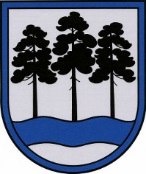 OGRES  NOVADA  PAŠVALDĪBAReģ.Nr.90000024455, Brīvības iela 33, Ogre, Ogres nov., LV-5001tālrunis 65071160, e-pasts: ogredome@ogresnovads.lv, www.ogresnovads.lv SAISTOŠIE NOTEIKUMIOgrē(protokols Nr.29; 42.)Grozījums Ogres novada pašvaldības 2022.gada 25.augusta saistošajos noteikumos Nr.22/2022 “Par braukšanas maksas atvieglojumu izglītojamajiem Ogres novadā”Izdoti saskaņā ar likuma „Par pašvaldībām” 43. panta trešo daļu,Sabiedriskā transporta pakalpojumu likuma 14. panta trešo daļuIzdarīt Ogres novada pašvaldības 2022.gada 25.augusta saistošajos noteikumos Nr.22/2022 “Par braukšanas maksas atvieglojumu izglītojamiem Ogres novadā” šādu grozījumu:Papildināt ar 27.punktu šādā redakcijā:“27. Noteikumu 3. punktā noteiktais ierobežojums braucienu skaitam mēnesī braukšanas maksas atvieglojuma saņemšanai netiek piemērots noteikumu 9.2. punktā noteiktajā gadījumā, bet noteikumu 9.1. punktā noteiktajā gadījumā ierobežojums tiek piemērots tikai pēc pašvaldības autorizētās elektroniskās reģistrācijas sistēmas ieviešanas sabiedriskā transporta līdzeklī.”.Domes priekšsēdētājs    							     E.Helmanis2022.gada 22.decembrīNr.28/2022     